Christinehamns Segelsällskap Klubbmästerskap 200912Bana AStartRöd ljusboj om Sb	Röd farledsprick syd Gossen om SbPierren röd farledsprick om SbLillgrund västprick om Bb	Olyckan grön farledsprick om Bb	Mål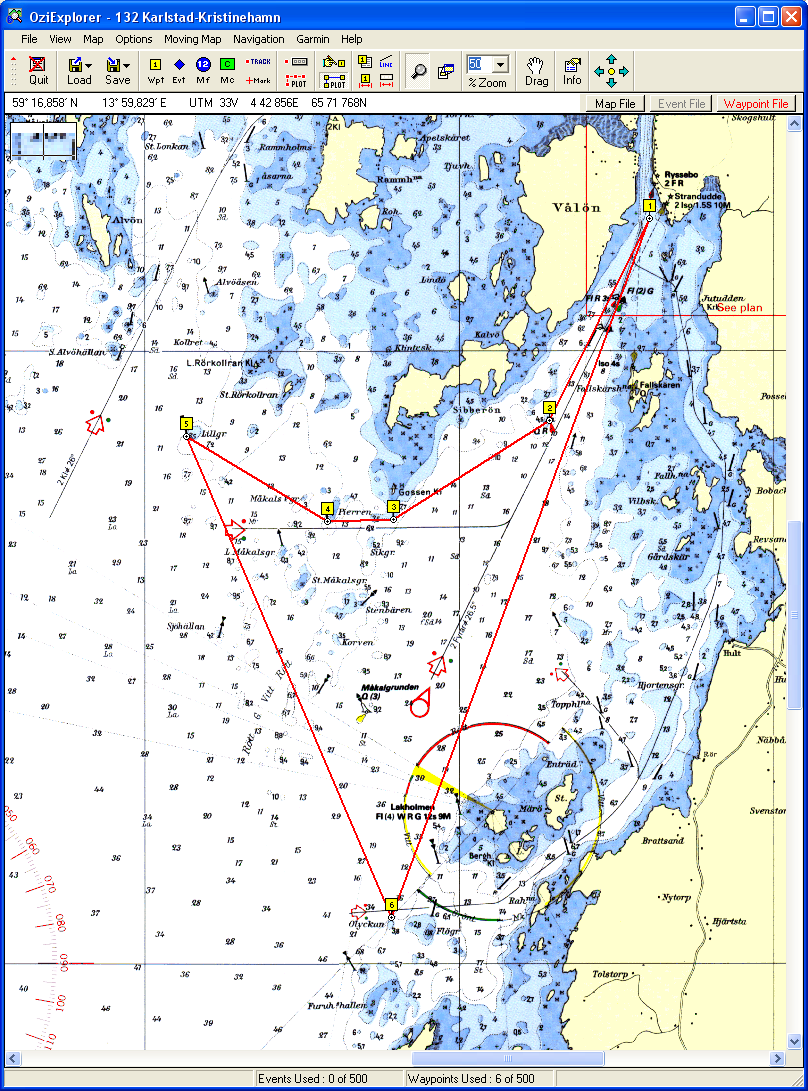 